EXAMPLE SHOPPING DIALOGUE 1Tenin = shop assistant             Okyaku san = customer：		Irrashaimase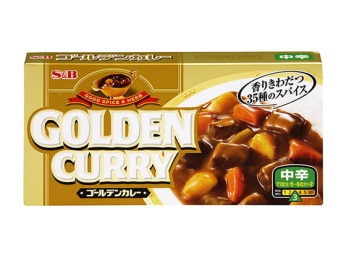 ： 	Curry wa arimasu ka? ：		Hai, kochira e doozo				(WALKS TO ITEM ON SHELF)：		Ikura desu ka?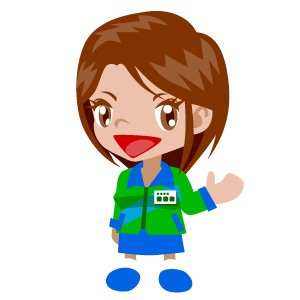 　　　　　　　　　  (WALKS BACK TO REGISTER)：		Go hyaku en desu：		Hai, kore kudasai                                      (GIVES MONEY)：		Hai, sen en oazukari shimasu. 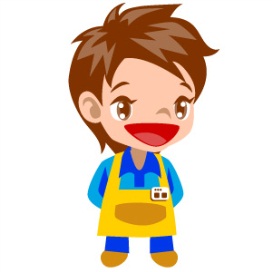                                       (COUNTS OUT CHANGE)                                         Go hyaku en okaeshi desu：          Doomo：	         Arigatoo gozaimashitaQuestions:What was the customer after? ____________________________________________How much was it? _____________________________________________________What money did the customer give the shop assistant? _________________________How much change was given? ____________________________________________EXAMPLE SHOPPING DIALOGUE 2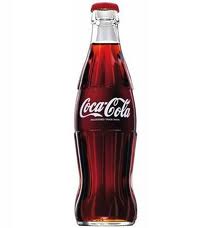 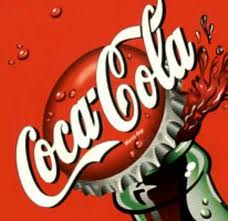 Tenin = shop assistant             Okyaku san = customer(SHOP KEEPER IS BUSY – DOESN’T HEAR CUSTOMER COME IN)： 	Chotto sumimasen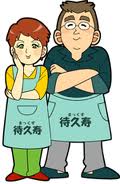 ：		Hai, irrashaimase： 	kokakoora ga arimasu ka?：		Hai, soko desu.				(POINTS TO ITEM NEARBY) ：	(WALKS TO GET ITEM AND BRINGS BACK TO REGISTER)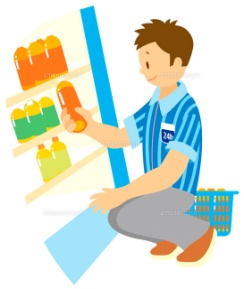 ：		Hai, kore kudasai                                      (GIVES MONEY) ：		Hai, go hyaku en oazukari shimasu.                                       (COUNTS OUT CHANGE)                                         San byaku ni juu en okaeshi desu：          Doomo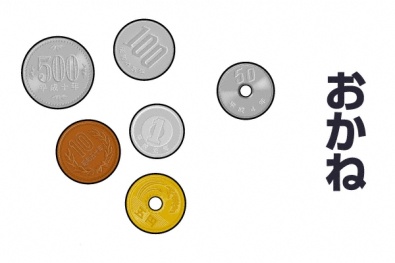 ：	         Arigatoo gozaimashitaQuestions:What was the customer after? ____________________________________________How much was it? _____________________________________________________What money did the customer give the shop assistant? _________________________How much change was given? ____________________________________________EXAMPLE SHOPPING DIALOGUE - 3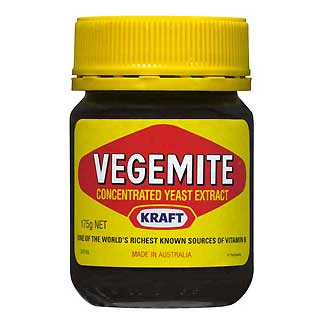 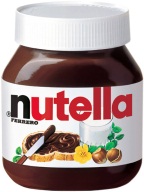 Tenin = shop assistant             Okyaku san = customer：		irasshaimase：		bejemaito ga arimasu ka?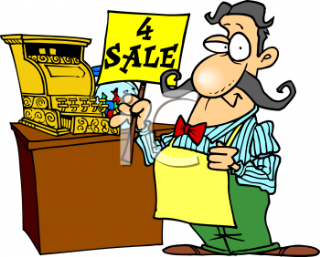 ：		bejemaito ga arimasen. ： 	nutella ga arimasu ka? ：		hai, arimasu.：		nutella wa doko desu ka? 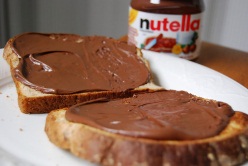 ：		soko desu.：		hai, wakarimashita。(Walks to item) 　　　　　　　　　　(Walks back to register.) kore kudasai.：		hai. (scans item) nana hyaku hachi juu en desu. ：		(gives money to shop assistant)：		sen en oazukari shimasu.				(counts out change)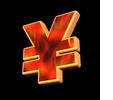 				Ni hyaku ni juu en okaeshi desu.：		doomo.：		arigato gozaimashita.Questions:What was the customer after? Any problems?________________________________How much was it? _____________________________________________________What money did the customer give the shop assistant? _________________________How much change was given? ____________________________________________